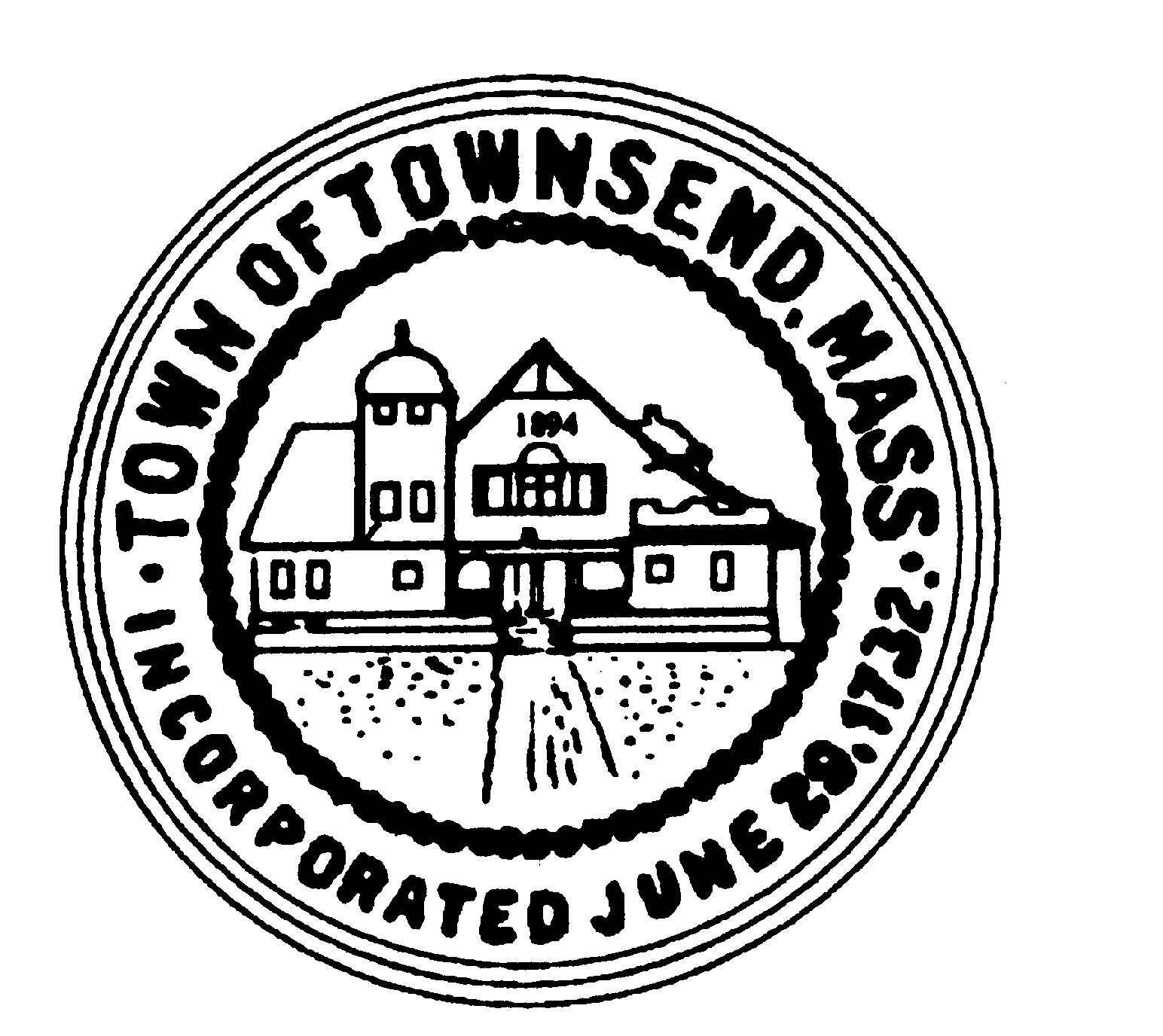 TOWNSEND BOARD OF HEALTH272 Main StreetTownsend, Massachusetts 01469Christopher Nocella, Chairman	            James Le’Cuyer, Clerk	_______________________________	    Office  (978) 597-1713     	  	              	                             Fax    (978) 597-8135 November 30th, 2020 at 4:00 p.m., ESTBoard of Health members and staff will meet in the Selectmen’s Chamber at Memorial HallThe Board of Health meeting is also being held virtually in accordance with the Governor’s Executive Order Suspending Certain Provisions of the Open Meeting Law, MGL c. 30A. s.20. Interested individuals can listen in and participate by phone by dialing the phone number below and using the provided access code. Telephone Number: 1-717-275-8940 Access Code: 6602188PRELIMINARIESRoll CallAnnouncement meeting is being recordedAdditions or Deletions not anticipated 48 hours in advanceAPPOINTMENT/HEARINGS       CO-VID update        25 School Street – Public Hearing septic upgrade with variances       2 Pine Street –Septic upgrade with variances       96 Fitchburg Road – Manure Management Plan UpdateWORK SESSIONNeedle Kiosk UpdateMinutes October 2020Recycling Center UpdateInvoices Future Agenda ItemsJob Description Review for Recycling Center AttendantsMassToss and the Curbside Trash Program – Going forwardADJOURNMENTThe meeting was called to order at 4:01pmThe meeting was announced that it is not being recorded.No additions or deletionsCO-VID Update:  23 new cases; dropping 12 cases from last update and putting Townsend into the yellow category.  Pizza Pizzazz has been reported to the State for failure to comply with the mask order.25 School Street Septic Upgrade with Variances:  Chairman Nocella opened the hearing at 415pm.  Four-bedroom upgrade with the following Title V Local Upgrade for 15.405(1)(a):  Reduction of the system location setback for property lines 10ft proposed 7ft; 15.405(1)(b) reduction of system location setback from a cellar wall 10ft proposed 7ft. Local regulation is also proposed under No. 13:  Distance requirements septic tanks should be located 100 from a flood plain A MOTION was made by JL and 2nd by CN to approve the septic upgrade and the three (3) variances.  Voting 2/0 motion passes.  Chairman Nocella closed the public hearing at 420pm.2 Pine Street Septic Upgrade with Variances:  Septic Upgrade requires approval under 15.405(1)(b) to reduce the offset from a leaching area to a foundation from 20 feet to 15 feet.  A MOTION was made by JL and 2nd by CN to approve the septic and variance for 2 Pine Street.  Voting 2/0 Motion passes.96 Fitchburg Road – needs to be moved to future agenda items as house is under agreement.Needle Kiosk is approved.  Start to communicate with the public.  Carla Hitzenbuhler will work the announcement into the yearly MassDEP grant flyer.No minutes available currently.Invoices were approved and signed.A MOTION was made by CN and 2nd by JL to adjourn the meeting.  Voting 2/0 Motion passes  Meeting was adjourned at 4:42pm.